                                         derivadasSon aquellas que derivan de las fundamentales como algunas de ellas se pueden ser definidas o indefinidasTodas las magnitudes físicas restantes se definen como combinación de las magnitudes físicas definidas como fundamentales..v .s (superficie) = L2. V (Volumen) = L3. D (Densidad) = M/L3. A (Aceleración) = m/s2. F (Fuerza) = kg• m/s2•E (energía) =E/y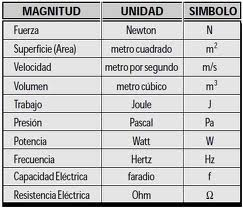 